個案委任書委任人　　　　　　　　　　 為辦理貨物通關作業需要，茲依據關稅法第22條第1項規定，委任受任人(報關業者) 洋基通運股份有限公司 代為辦理貨物通關過程中依規定應為之各項手續，委託標的物為以下報單所載貨物：□未取得快遞業者所提供申報內容，故檢附進口貨物：受任人對委託標的有為一切行為之權，並包括：簽認查驗結果、繳納稅費、提領或放棄貨物、認諾、收受　貴關有關本批貨物之一切通知與稅費繳納證等文件(或訊息)、領取報關貨物之貨樣，以及辦理出口貨物之退關、退關轉船、提領出倉等之特別委任權。　　為辦理C2進出口報單檢附文件無紙化作業，對於未蓋有委任人公司章及負責人專用章之電子化文件，確係由委任人所出具並提供受任人無訛。此致　　財政部關務署　　  　　關委任人：                                    (簽章)負責人姓名：                         (簽章)統一編號：          海關監管編號：          地址：                                    電話：（   ）                         (必填)受任人：      洋基通運股份有限公司              (簽章)負責人姓名：    黃湧君      (簽章)　報關業者箱號：223  電話：（03）3981288        地址：  台北市建國北路2段82號1樓          中   華   民   國     年    月    日【填表說明】書面委任書由報關人與納稅義務人共同簽署，已連線傳輸者，補送之非長期委任書免加蓋報關業及負責人章。除依法令規定需繳驗紙本正本或須由海關書面核章之文件外，其餘以電子傳輸方式傳送之報關文件皆屬「電子化文件」之範疇（委任人仍應於本委任書簽章）。個案委任書委任人　　　王大明　　　　 為辦理貨物通關作業需要，茲依據關稅法第22條第1項規定，委任受任人(報關業者) 洋基通運股份有限公司 代為辦理貨物通關過程中依規定應為之各項手續，委託標的物為以下報單所載貨物：□未取得快遞業者所提供申報內容，故檢附進口貨物：受任人對委託標的有為一切行為之權，並包括：簽認查驗結果、繳納稅費、提領或放棄貨物、認諾、收受　貴關有關本批貨物之一切通知與稅費繳納證等文件(或訊息)、領取報關貨物之貨樣，以及辦理出口貨物之退關、退關轉船、提領出倉等之特別委任權。　　為辦理C2進出口報單檢附文件無紙化作業，對於未蓋有委任人公司章及負責人專用章之電子化文件，確係由委任人所出具並提供受任人無訛。此致　　財政部關務署            關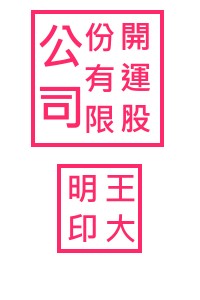 委任人：                                    (簽章)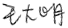 負責人姓名：                         (簽章)統一編號：A112345678 海關監管編號：          地址：台北市中正區中華路1號                  電話：（   ）0911XXX-XXX                (必填)受任人：      洋基通運股份有限公司              (簽章)負責人姓名：    黃湧君      (簽章)　報關業者箱號：223  電話：（03）3981288        地址：  台北市建國北路2段82號1樓          中   華   民   國     年    月    日【填表說明】書面委任書由報關人與納稅義務人共同簽署，已連線傳輸者，補送之非長期委任書免加蓋報關業及負責人章。除依法令規定需繳驗紙本正本或須由海關書面核章之文件外，其餘以電子傳輸方式傳送之報關文件皆屬「電子化文件」之範疇（委任人仍應於本委任書簽章）。